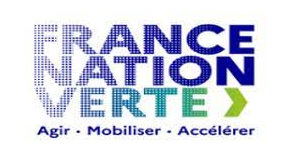 Déclaration de commencement d’exécution de l’opération au titre du fonds pour l’accélérationde la transition écologique dit « Fonds Vert »Collectivité maître d'ouvrage :……………………………………………………………………………………………………………………………………………………………………………………………………………………………………………………………………………………………………Désignation de l’opération :………………………………………………………………………………………………………………………………………………………………………………………………………………………………………………………………………………………………………………………………………………………………………………………………………………………………………………………Subventionnée par arrêté préfectoral n° ………………………….du :  _ _ / _ _ / 20 _ _ notifié le  _ _ / _ _ / 20 _ _.Le  Maire ou le Présidentdéclare que l'opération ci-dessus désignée a reçu un commencement d'exécution au sens de l’article 5 du décret 2018-514 du 25 juin 2018 relatif aux subventions de l’État pour des projets d’investissement le  _ _ / _ _ / 20 _ _ ;joint à la présente déclaration, l’acte juridique justifiant du début d’exécution des travaux (bon de commande, devis signé, notification de marché de travaux, décision d’affermissement d’une tranche conditionnelle d’un marché de travaux prenant généralement la forme d’un ordre de service, promesse ou compromis de vente).certifie que l'échelonnement probable des travaux paraît devoir être le suivant :- 20_ _  :   …………………………..Euros- 20_ _  :   …………………………..Euros.Fait à  ………………………………………………..  Le  _ _ / _ _ / 20 _ _Le Maire ou le Président,Prénom et NOM,Signature et cachet